Event Equipment Rental Form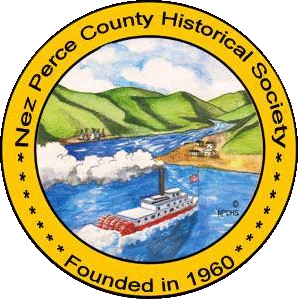 We are happy to be a part of your event and are excited to help make it happen. Please complete this form for our records. By signing this form you are acknowledging that any items lost or broken will be your responsibility to replace in a timely manner. If there are complications with any of the equipment you are using please give us a call and let us know.The event items you are using were donated to the Nez Perce County Historical Society by Lewis Clark Recyclers. Your $150.00 per event day suggested donation for using these items will support the properties and programs of the Society.Please check which equipment you will be borrowing and how many of each you are taking. The amounts listed are the replacement costs, not the total owed today. Please see attached pages for the liability waiver form to review and sign.Chairs:		X’s_____     $20.00/ea.   Tables:		X’s_____     $150.00/ea.Trailer:		      _____     $3,000_______________________________________Name of Renter:_______________________________________Organization/Company Name:_______________________________________Renter’s Phone Number:_______________________________________Renter’s Signature:_______________________________________ 	                               Equipment Return Date:_______________________________________Date of Rental:_______________________________________Date(s) of Equipment Usage:_______________________________________Address of Event:_______________________________________NPCHS Employee Signature:____________________________ 	__________		___________________________     _________Returned by Renter’s Signature:        Date:			Received By NPCHS Signature:     Date:(208)743-2535 |  | Tues. – Sat. 